PENSACOLA-ESCAMBIA PROMOTION & DEVELOPMENT COMMISSIONJune 18th, 2019 at 10:00 AM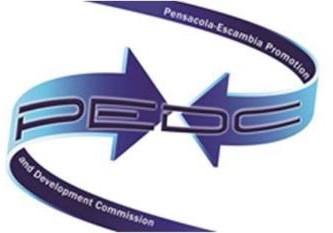 Co:Lab, 1st Floor Conference Room 418 W Garden Street - Pensacola, FloridaPEDC AGENDACall to Order	  Lewis Bear, Jr.Public Notice (Enter Date Here)	  Lewis Bear, Jr.Public Comment	  Lewis Bear, Jr.Welcome Interns	  Lewis Bear, Jr.Caleb Prine – USM Master’s Econ DevAlyvia Waite – UWF MarketingAction ItemsApproval of May 21st, 2019 Minutes	  Lewis Bear, Jr.Approval of May  2019 Financials	  Dave HoxengDivision Reports (No Board Action Anticipated)Review and Discussion - PEDC Statute and Bylaws	  Richard SherrillTech Park Update	  Melissa StokerBBVA – Approval to open interest baring account	  Lewis Bear, Jr.Economic Development Update	Business Development						Danita Andrews		Workforce							Jeff DyerCo:Lab							Patrick RooneyCybersecurity 							Melissa StokerMarketing 							Sena MaddisonOther BusinessCounty Budget Hearing June 25th				Lewis Bear, Jr.Adjourn	  Lewis Bear, Jr.Next Meeting: Tuesday, July 16th 10:00 am – 11:30 amFiscal Year  Meeting  Schedule Tuesday, August 20th 10:00 am – 11:30 am Tuesday, September 17th 10:00 am – 11:30 am